«УТВЕРЖДАЮ»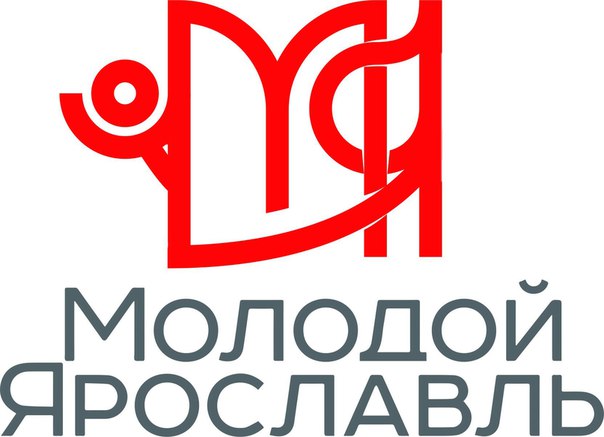 Председатель правленияЯГДОО «Молодой Ярославль»Феллер Д.А.ПОЛОЖЕНИЕО ГОРОДСКОМ ПРОЕКТЕ «ПРАВОВОЙ МАРШРУТ»Общие положения:1.1  В рамках социального проекта "Правовой маршрут" (далее проект) проводится 2 мероприятия: - Интеллектуальная игра по правовой грамотности школьников;- "100 вопросов взрослому"  с Сергеем Александровичем Бабуркиным, Уполномоченным по правам человека в Ярославской области. Цели:Содействовать  повышению правой грамотности старшеклассников города Ярославля в области знания отдельных разделов законодательства РФ в сфере прав и свобод человека и гражданина.Задачи:Привлечь внимание старшеклассников города Ярославля к важности знания собственных прав, обязанностей и соблюдения законодательства России.Создать условия для самовыражения старшеклассников путем  создания диалоговой площадки.Организаторы конкурса:Ярославская городская детская общественная организация «Молодой Ярославль»  совместно с Уполномоченным по правам человека в Ярославской области при поддержке МОУ ДО «Дворец пионеров». 4.Участники игры4.1 В проекте могут принимать участие:- команды  учащихся средних общеобразовательных учреждений, в возрасте от 13 до 18 лет (7-11 класс);- команды общественных организаций, в возрасте от 13 до 18 лет.4.2 Состав команды: 7-10 человек 5.Условия участия5.1Для участия командам необходимо направить в Оргкомитетзаявку в соответствии с прилагаемой формой (Приложение 1).5.2 Количество участников ограничено 15 командами5.3 Заявки принимаются до 4-ого декабря 2017 года (включительно)  на адрес электронной почты molodoyyaroslavl@yandex.ru с пометкой «Правовой маршрут» или личным сообщением Курицыной Веронике (https://vk.com/veronika.kuritsyna) 6.Сроки и место проведения6.1 Проект «Правовой маршрут» состоится 8 декабря 2017 года в 14:00 в Ярославском городском Дворце Пионеров (ул.Советская,17)6.2 Распорядок дня: 13:30-13:50-регистрация команд-участниц14:00-14:15 -открытие 14:15-15:30- интеллектуальная игра15:35-16:35-«100 вопросов к взрослому» с Сергеем Александровичем Бабуркиным – Уполномоченным по правам человека вЯрославской области.16:35-17:00 - Подведение итогов, награждение победителей интеллектуальной игры. 7.Порядок проведения7.1 Задача команд- пройти и выполнить задания на всех станциях согласно маршрутному листу. Победительопределяется по наибольшему количеству набранных баллов. 8.Награждение:По итогам интеллектуальной игры определяются и награждаются участники, занявшие призовые места. Команды награждаются дипломом участника и ценными призами. По итогам дискуссионной площадки  награждается лучший вопрос, выбранный гостем мероприятия. 9.Дополнительная информация:9.1 Участие в мероприятии подразумевает полное согласие с данным положением.9.2 Оргкомитет оставляет за собой право вносить изменения в условия мероприятия с обязательным уведомлением участников за неделю до мероприятия.Контактная информация:+7-910-962-53-58- Курицына Вероника, куратор проекта+7-905-138-96-54- Феллер-Исаковская Дарья, председатель правления Ярославской городской детской общественной организации «Молодой Ярославль»Приложение №1В оргкомитетгородского проекта по правовой грамотности школьников«Правовой маршрут»ЗАЯВКАЯ, Ф.И.О., прошу включить команду «Название команды» в составе 10 человек в список участников городского проекта «Правовой маршрут »Состав команды:1.	2.3.4.5.6.7.8.9.10.Контактный телефон: _____________ ( Капитан команды ) Электронная почта: _____________ ( Капитан команды) Контактный телефон: _____________ ( Ответственный) Электронная почта: _____________ ( Ответственный ) Число                                                                                                       Подпись